Сказки о геометрических фигурах.Необычно то, что можно знакомить детей с геометрией придумывая различные сказки, где фигуры - это жители волшебной страны.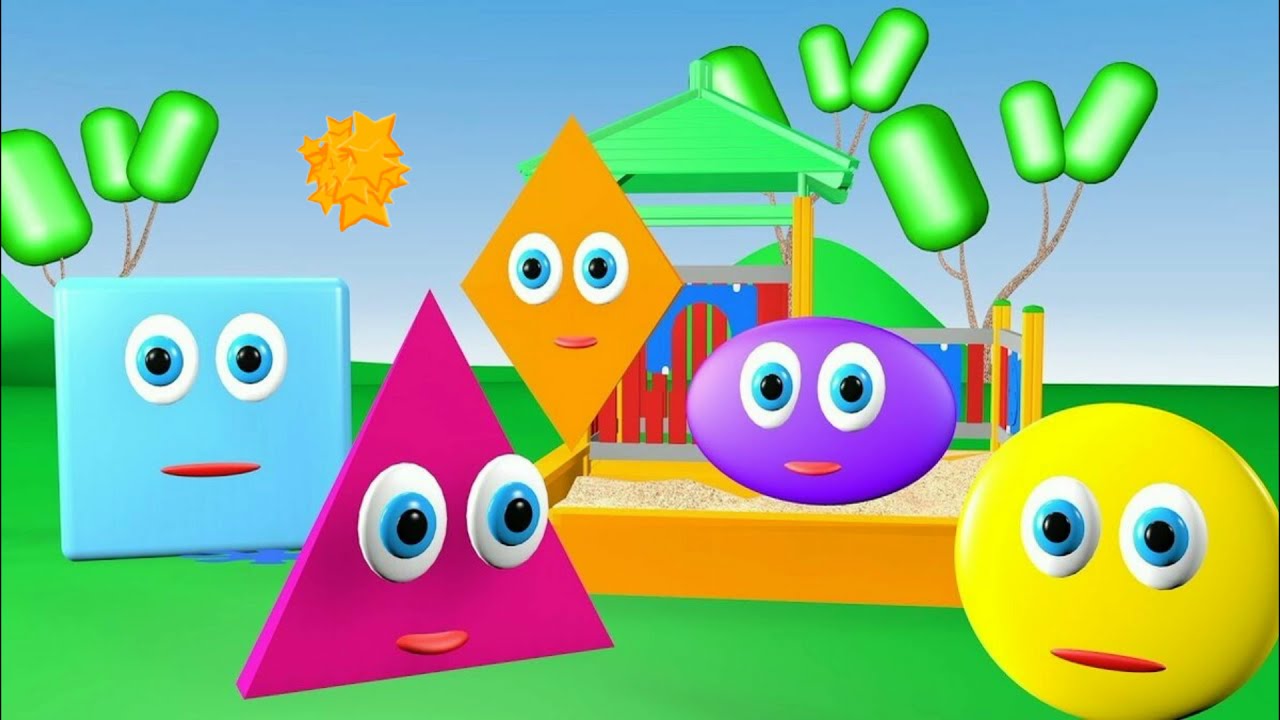                                                                     Подготовила:                                                         воспитатель Талипова Э.Г.с. Иглино2022 год2022 год